Распорядок (режим) дня(холодный период)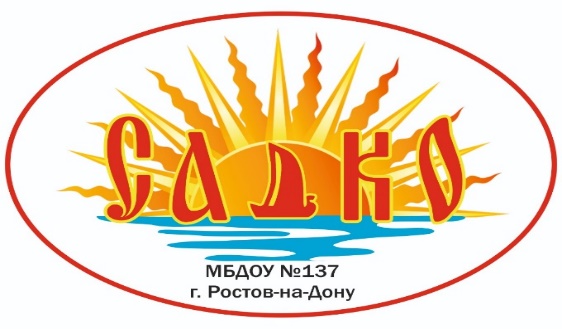 №Деятельность Ранний возраст2-3 годаМладшая3-4 годаСредняя группа4-5 летСтаршая группа5-6 летПодготовительная группа6-7 летПрием детей7.00-8.007.00-8.007.00-8.007.00-8.007.00-8.10Утренняя гимнастика8.00-8.058.00-8.108.00-8.108.00-8.108.10-8.20Подготовка к завтраку, завтрак, дежурство8.05-8.258.10-8.408.10-8.408.10-8.308.10-8.30Утренний круг-8.40-9.008.40-9.008.30-8.508.30-8.50Игры, кружки, занятия, занятия со специалистами9.00-9.209.00-10.009.00-10.108.50-10.308.50-10.30Второй завтрак10.00-10.1010.00-10.1010.10-10.2010.30-10.4010.30-10.40Подготовка к прогулке, прогулка 10:10-11.2010.10-11:4010.20-11:5010.40-12:0010:40-12:00Возвращение с прогулки, игры, занятия11:20-11:4011:40-12:0011:50-12:1012.00-12:2012.00-12:20Подготовка к обеду, обед, дежурство11.40-12.1012:00-12:4012:10-12:5012:20-13:0012:20-13:00 Подготовка ко сну, чтение перед сном, дневной сон. 12.10-15:1012:40-15.1012:50-15.1013:00-15.1013:00-15.10Постепенный подъем, профилактические физкультурно – оздоровительные процедуры 15.10-15.3015.10-15.3015.10-15.3015.10-15.3015.10-15.30Подготовка к полднику, полдник15.30-15.4515.30-15.5015.30-15.5015.30-15.5015.30-15.50Игры, кружки, занятия, занятия со специалистами 15.45:-16.1515.50-16.5015.50-16:5015.50-16.5015.50-16.50Вечерний круг -16:50-17:0016:50-17:0016:50-17:0016:50-17:00Подготовка к прогулке, прогулка 16.15-18:0517:00-18:2017:00-18::2017:00-18:2017:00-18:20Подготовка к ужину, ужин 18.05-18.3018.20-18.4518.20-18.4518.20-18.4518.20-18.45Самостоятельная деятельность, уход домой 18:30-19:0018:45-19:0018:45-19:0018:45-19:0018:45-19:00